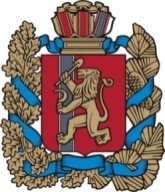 ЧАЙКОВСКИЙ СЕЛЬСКИЙ СОВЕТ ДЕПУТАТОВРЕШЕНИЕ В соответствии с Бюджетным Кодексом   Российской Федерации, Федеральным Законом от 07.05.2013 № 104-ФЗ «О внесении изменений в Бюджетный кодекс Российской Федерации в связи с совершенствованием бюджетного процесса», на основании Закона Российской Федерации от 06.10.2003 г.  № 131 «Об общих принципах организации местного самоуправления в Российской Федерации», Устава Чайковского сельсовета, в целях приведения муниципальных правовых актов в соответствие с действующим законодательством,  сельский Совет депутатов  РЕШИЛ:1. Внести в Решение Чайковского сельского Совета депутатов от 09.02.2011 № 13-29 «Об утверждении Положения о бюджетном процессе в Чайковском сельсовете» следующие изменения и дополнения:1.1. в статье 3:       пункта 1 после слов «очередной финансовый год» добавить  слова «и плановый период.»;1.2. в статье 4;       подпункты 18, 19, 20, 21 пункта 2 изложить в следующей редакции:«18) утверждает муниципальные программы (подпрограммы) Чайковского сельсовета, реализуемые за счет средств бюджета поселения;  19) определяет сроки реализации муниципальных программ в установленном порядке;  20) устанавливает порядок принятия решений о  разработке муниципальных программ и их формирования и реализации;  21) устанавливает порядок проведения оценки эффективности реализации муниципальных программ;»;1.3. Cтатью 15  изложить в следующей редакции:«Cтатья 15. Муниципальные программы1. Муниципальные программы реализуются за счет средств бюджета сельсовета, утверждаются администрацией поселения муниципального образования.    Сроки реализации муниципальных программ определяются администрацией поселения муниципального образования в устанавливаемом ею порядке.    Порядок принятия решений о разработке муниципальных программ и их формирования и реализации устанавливается муниципальным правовым актом администрации поселения.Объём бюджетных ассигнований на реализацию муниципальных программ (подпрограмм) утверждается решением о бюджете в составе ведомственной  структуры расходов бюджета по соответствующей каждой программе (подпрограмме) целевой статье расходов бюджета в соответствии с муниципальным правовым актом администрации поселения, утвердившим программу.    Муниципальные программы, предлагаемые к финансированию начиная с очередного финансового года, подлежат утверждению администрацией поселения  не позднее одного месяца до дня внесения проекта решения о местном бюджете в представительный орган поселения.     3. По каждой муниципальной программе ежегодно проводится оценка эффективности её реализации. Порядок проведения и критерии указанной оценки устанавливаются администрацией поселения.     По результатам указанной оценки администрацией поселения муниципального образования не позднее, чем за один месяц до дня внесения проекта решения о местном бюджете в представительный орган поселения может быть принято решение, о сокращении начиная с очередного финансового года бюджетных ассигнований на реализацию программы или о досрочном прекращении её реализации.     В случае принятия данного решения и при наличии заключенных во исполнение соответствующих программ муниципальных контрактов в бюджете предусматриваются бюджетные ассигнования на исполнение расходных обязательств, вытекающих из указанных контрактов, по которым сторонами не достигнуто соглашение об их прекращении.»;1.4. абзац первый статьи 26 Положения изложить в редакции:«Проект бюджета сельсовета составляется в целях финансового обеспечения расходных обязательств сельсовета на основе:Бюджетного послания Президента Российской Федерации;прогноза социально-экономического развития сельсовета;основных направлений бюджетной политики сельсовета и основных направлений налоговой политики сельсовета на очередной финансовый год и плановый период;муниципальных программ.1.5. в статье 30:     Абзац первый дополнить словами:«, а также иные показатели, установленные Бюджетным кодексом Российской Федерации, настоящим Решением»;     в подпункте 7 пункта 1 после слова «бюджета» дополнить словами «сельсовета на очередной финансовый год и плановый период,»:     пункт 1 дополнить подпунктами 10, 11 следующего содержания:«10) ведомственная структура расходов бюджета на очередной финансовый год и плановый период (по главным распорядителям бюджетных средств, разделам, подразделам, целевым статьям (муниципальным программам Чайковского сельсовета и не программным направлениям деятельности), группам и подгруппам видов расходов классификации расходов бюджета;)»;«11) под условно утверждаемыми (утверждёнными) расходами понимаются не распределенные в плановом периоде в соответствии с классификацией расходов бюджетов бюджетные ассигнования.»;1.6.       в абзаце 2 пункта 2 слова «и (или) видам расходов местного бюджета» заменить на слова «(муниципальным программам сельсовета и непрограммным направлениям деятельности) группам видов расходов, подгруппам видов расходов, разделам, подразделам классификации расходов бюджета на очередной финансовый год и плановый период.»;подпункт 3 пункта 1 статьи 30 изложить в следующей редакции: «3) распределение бюджетных ассигнований по разделам, подразделам, целевым статьям (муниципальных программ сельсовета и не программных направлениям деятельности), группам видов расходов, подгруппам видов расходов, разделам, подразделам классификации расходов бюджета на очередной финансовый год и плановый период»;1.7. подпункт 6 пункта 1 статьи 30 изложить в следующей редакции:«6) Общий объём условно утверждаемых (утвержденных) расходов на первый год планового периода в объёме не менее 2,5 процента общего объема расходов бюджета (без учета расходов бюджета, предусмотренных за счет межбюджетных трансфертов из других бюджетов бюджетной системы Российской Федерации, имеющих целевое назначение), на второй год планового периода в объеме не менее 5 процентов общего объема расходов бюджета (без учета расходов бюджета, предусмотренных за счет межбюджетных трансфертов из других бюджетов бюджетной системы Российской Федерации, имеющих целевое назначение).»;1.8. в наименовании статье 33 после слов «очередной финансовый год» дополнить  слова «и плановый период»;1.9. в пунктах 1 и 2 статьи 33 после слов «очередной финансовый год» дополнить  слова «и плановый период»;1.10. в подпункте  2 пункта 2 статьи 49 после слов «фондов по» добавить слова «группам и подгруппам видов расходов,»;1.11. в подпункте 4 пункта 3 статьи 50 после слов «бюджета по» добавить слова «группам и подгруппам видов расходов,».2. Контроль за исполнением Решения возложить на комиссию по бюджету, налогам и сборам (председатель – Г. К. Измалкова).3. Настоящее Решение опубликовать в приложении общественно-политической газеты «Земля боготольская» и разместить на официальном сайте администрации Боготольского района в сети Интернет www/.bogotol-r.ru.4. Решение вступает в  силу  в день, следующий за днем его  официального опубликования в общественно-политической газете «Земля Боготольская».Глава Чайковского сельсовета, председатель сельского Совета депутатов	                                               В. С. Синяковот  17 декабря 2013 г.         пос. Чайковский            №  42-121О внесении изменений в решение Чайковского сельского Совета депутатов от 09.02.2011 № 13-29 «Об утверждении  Положения о бюджетном процессе в Чайковском сельсовете»